II. volebné obdobieČíslo: 637/1999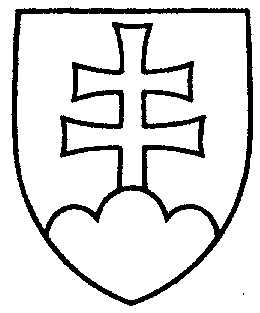 350UZNESENIE
NÁRODNEJ RADY SLOVENSKEJ REPUBLIKYz 29. júna 1999k vládnemu návrhu zákona o niektorých opatreniach týkajúcich sa prípravy významných investícií a o doplnení niektorých zákonov (tlač 212)Národná rada Slovenskej republikypo prerokovaní vládneho návrhu zákona o niektorých opatreniach týkajúcich sa prípravy významných investícií a o doplnení niektorých zákonov (tlač 212) v druhom a treťom čítaníschvaľujevládny návrh zákona o niektorých opatreniach týkajúcich sa prípravy významných investícií a o doplnení niektorých zákonov v znení pozmeňujúcich a doplňujúcich návrhov zo spoločnej správy výborov (tlač 212a).*Jozef Migaš v. r.predsedaNárodnej rady Slovenskej republikyOverovatelia:*Ján Danko v. r.*László Hóka v. r.